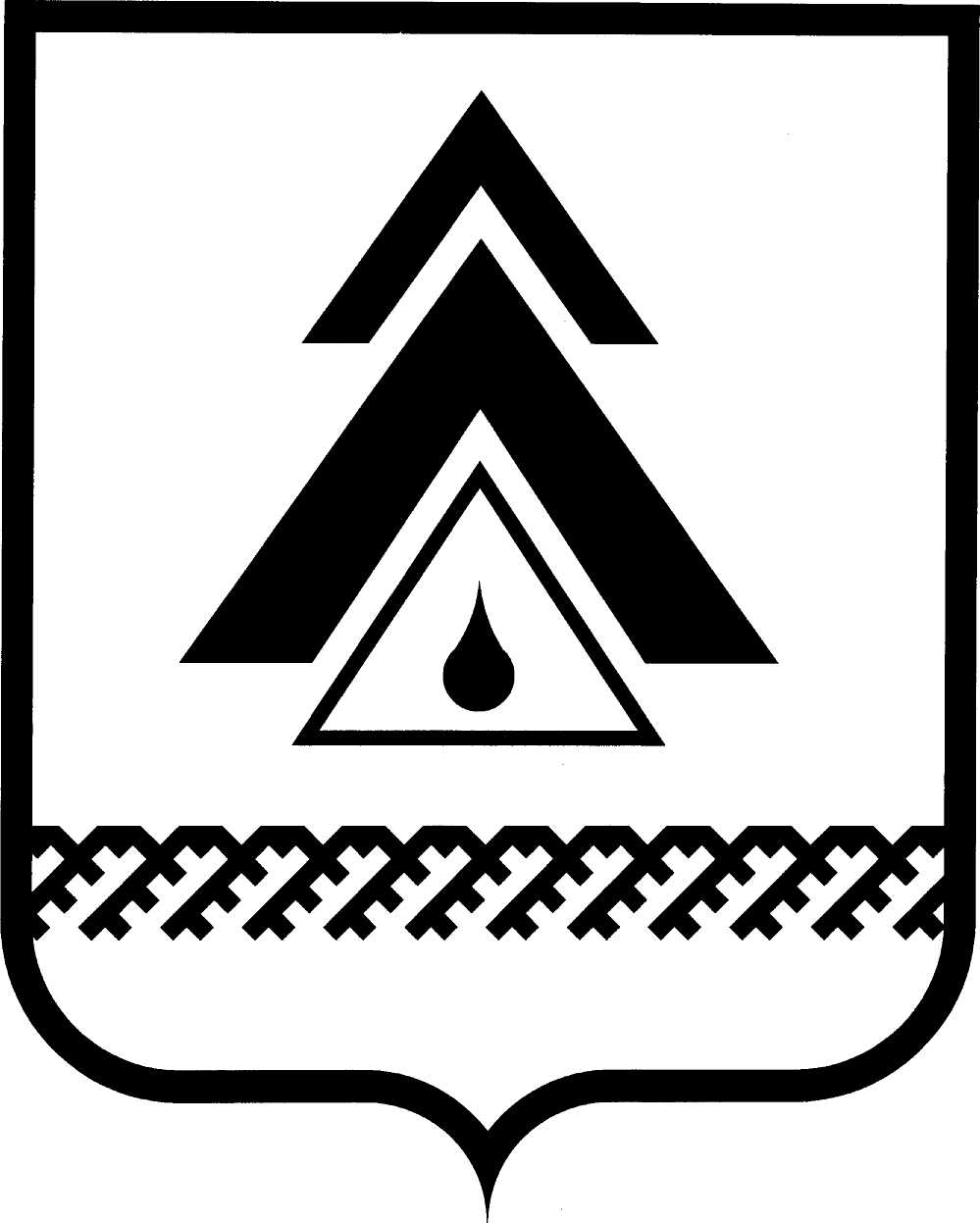 администрация Нижневартовского районаХанты-Мансийского автономного округа – ЮгрыПОСТАНОВЛЕНИЕОб утверждении перечня документов, необходимых для получения единовременных выплат и компенсаций главе администрации района, перечня документов, необходимых для получения единовременных выплат и компенсаций лицам, замещающим должности муниципальной службы, лицам, занимающим должности, не отнесенные к должностям муниципальной службы, и осуществляющим техническое обеспечение деятельности органов местного самоуправления района, и рабочим, осуществляющим техническое обеспечение деятельности органов местного самоуправления района  В соответствии с решениями Думы района от 29.11.2007 № 149 «О социальной защищенности лиц, занимающих должности, не отнесенные к должностям муниципальной службы, и осуществляющих техническое обеспечение деятельности органов местного самоуправления района, и рабочих, осуществляющих техническое обеспечение деятельности органов местного самоуправления района», от 26.08.2011 № 80 «Об оплате труда, дополнительных гарантиях и компенсациях для лиц, замещающих должности муниципальной службы в муниципальном образовании Нижневартовский район», от 26.08.2011 № 82        «О дополнительных гарантиях осуществления полномочий главы администрации района и лиц, замещающих муниципальные должности Нижневартовского района»:1. Утвердить:перечень документов, необходимых для получения единовременных выплат и компенсаций главе администрации района, согласно приложению 1;перечень документов, необходимых для получения единовременных выплат и компенсаций лицам, замещающим должности муниципальной службы          в муниципальном образовании Нижневартовский район, и лицам, занимающим должности, не отнесенные к должностям муниципальной службы, и осуществляющим техническое обеспечение деятельности органов местного самоуправления района, согласно приложению 2;перечень документов, необходимых для получения единовременных выплат и компенсаций рабочим, осуществляющим техническое обеспечение деятельности органов местного самоуправления района, согласно приложению 3.2. Контроль за выполнением постановления возложить на заместителя главы администрации района по экономике и финансам Т.А. Колокольцеву.Глава администрации района                                                            Б.А. СаломатинПриложение 1 к постановлениюадминистрации районаот 06.11.2012 № 2085Перечень документов,необходимых для получения единовременных выплат и компенсаций главе администрации районаПриложение 2 к постановлениюадминистрации районаот 06.11.2012 № 2085Перечень документов,необходимых для получения единовременных выплат и компенсацийлицам, замещающим должности муниципальной службы вмуниципальном образовании Нижневартовский район, и лицам,занимающим должности, не отнесенные к должностям муниципальной службы, и осуществляющим техническое обеспечение деятельностиорганов местного самоуправления районаПримечание: в части пунктов 5, 6 приложения по предоставлению льгот детям работников предоставляется одна из льгот по выбору работника: компенсация стоимости санаторно-курортной путевки и проезда к месту санаторно-курортного лечения и обратно либо предоставляется путевка в оздоровительные лагеря межведомственной комиссией по организации отдыха в каникулярное время, оздоровления, занятости детей и подростков района. При использовании работником льготы по предоставлению детям путевки в оздоровительные лагеря компенсация стоимости санаторно-курортной путевки и проезда к месту санаторно-курортного лечения и обратно не производится.Приложение 3 к постановлениюадминистрации районаот 06.11.2012 № 2085Перечень документов,необходимых для получения единовременных выплат и компенсаций рабочим, осуществляющим техническое обеспечение деятельности органов местного самоуправления районаот 06.11.2012г. Нижневартовск№ 2085          № п/пНаименование выплат икомпенсацийПеречень необходимых документов1.Единовременное пособие в  
связи со вступлением в первый бракзаявление о выплате единовременного пособия;           копия свидетельства о заключении брака; копия паспорта2.Единовременное пособие в случае рождения ребенка   заявление о выплате единовременного пособия; копия свидетельства о рождении ребенка3.Материальная помощь в связи со смертью близких родственников (мужа (жены), отца, матери, детей, родителей, родителей супруга(ги)заявление об оказании материальной помощи; копия свидетельства о смерти;копии документов, подтверждающих родственные отношения4.Возмещение расходов по погребению семье умершего (погибшего) лица заявление члена семьи умершего (погибшего) о возмещении расходов на погребение;копия свидетельства о смерти; копии документов, подтверждающих родственные отношения;документы, подтверждающие произведенные   
расходы по погребению (кассовый чек, квитанция об оплате, другие платежные документы)5.Компенсация стоимости оказания услуг по лечению и протезированию зубов заявление о выплате компенсации стоимости оказания услуг по лечению и протезированию зубов;документы, подтверждающие оплату (кассовый чек, квитанция об оплате); договор оказания услуг 6.Компенсация медицинского обслуживания, стоимости медицинской помощи и операцийзаявление о выплате компенсации медицинского обслуживания, стоимости медицинской помощи или операции;документы, подтверждающие оплату (кассовый чек, квитанция об оплате, другие платежные документы);договор оказания услуг7.Компенсация стоимости санаторно-курортных путевок заявление о выплате компенсации стоимости санаторно-курортной путевки;отрывной талон к путевке;документы, подтверждающие оплату (кассовый чек, квитанция об оплате, другие платежные документы). При приобретении путевок в кредит: копия кредитного договора; копия документа, подтверждающего произведенную банком оплату, заверенные печатью и подписью руководителя или уполномоченного лица;копия лицензии санаторно-курортного учреждения с приложением, заверенные печатью и подписью руководителя или уполномоченного лица;при компенсации стоимости санаторно-курортных путевок детям – копия свидетельства о рождении или паспорта №п/пНаименование выплат и компенсацийПеречень необходимых документов1.Единовременное пособие в  
связи со вступлением в первый бракзаявление о выплате единовременного пособия; копия свидетельства о заключении брака; копия паспорта2.Единовременное пособие в случае рождения ребенка   заявление о выплате единовременного пособия; копия свидетельства о рождении ребенка3.Материальная помощь в связи со смертью близких родственников (мужа (жены), отца, матери, детей, родителей, родителей супруга(ги)заявление об оказании материальной помощи; копия свидетельства о смерти;копии документов, подтверждающих родственные отношения4.Возмещение расходов по погребению семье умершего 
(погибшего) лица, замещающего должность муниципальной службы, лица, занимающего должность, не отнесенную к должностям муниципальной службы, и осуществляющего техническое обеспечение деятельности органов местного самоуправления районазаявление члена семьи умершего (погибшего) о возмещении расходов на погребение;копия свидетельства о смерти; копии документов, подтверждающих родственные отношения;документы, подтверждающие произведенные   
расходы по погребению (кассовый чек, квитанция об оплате, другие платежные документы)5.Компенсация стоимости санаторно-курортных путевок заявление о выплате компенсации стоимости санаторно-курортной путевки;справка лечебного учреждения о необходимости санаторно-курортного лечения;отрывной талон к путевке;документы, подтверждающие оплату (кассовый чек, квитанция об оплате, другие платежные документы). При приобретении путевок в кредит: копия кредитного договора; копия документа, подтверждающего произведенную банком оплату, заверенные печатью и подписью руководителя или уполномоченного лица;копия лицензии санаторно-курортного учреждения с приложением, заверенные печатью и подписью руководителя или уполномоченного лица;при компенсации стоимости санаторно-курортных путевок детям – копия свидетельства о рождении или паспорта, справка межведомственной комиссии по организации отдыха в каникулярное время, оздоровления, занятости детей и подростков района о не предоставлении путевки6.Компенсация стоимости проезда к месту санаторно-курортного лечения и обратнопроездные документы (оплата стоимости проезда к месту санаторно-курортного лечения производится аналогично компенсации расходов на оплату проезда к месту использования отпуска и обратно на основании решения Думы района от 15.12.2004 № 53)№ п/пНаименование выплат и  компенсацийПеречень необходимых документов1.Оплата проезда на похороны близких родственников (муж, жена, родители, дети), полнородных и неполнородных братьев и сестерзаявление об оплате проезда на похороны;копия свидетельства о смерти;копии документов, подтверждающих родственные отношения;проездные документы (оплата стоимости проезда на похороны производится аналогично компенсации расходов на оплату проезда к месту использования отпуска и обратно на основании решения Думы района от 15.12.2004 № 53)2.Материальная помощь в случае смерти близких родственников (муж, жена, родители, дети)заявление об оказании материальной помощи; копия свидетельства о смерти; копии документов, подтверждающих родственные отношения3.Материальная помощь близким родственникам (муж, жена, родители, дети) в случае смерти работника заявление члена семьи умершего (погибшего)
об оказании материальной помощи;копия свидетельства о смерти;копии документов, подтверждающих родственные отношения